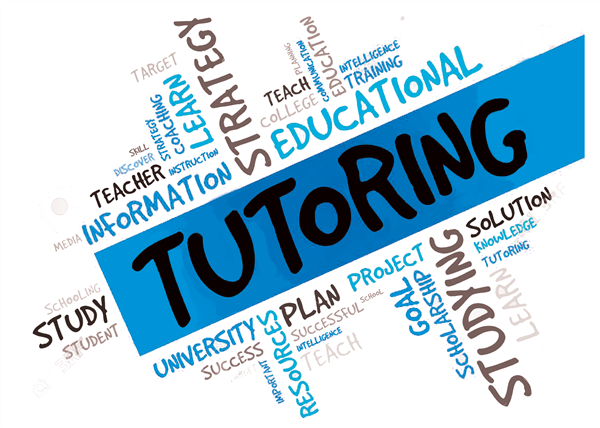 Tutorial Times/DatesTutorials will be held on Mondays before and after school.Students may attend the session of their choice.Before school: 7:30-8:20 a.m.After school: 4:45-5:45 p.m.Process to AttendPlease inform your scholar’s teacher if they plan to attend at least 24-48 hours before the intended date.ExpectationsStudents should be prepared with incomplete assignments, failed assessments or class work, or specific questions regarding class work upon attendance.Teachers can be informed of cancellations using Remind or via email